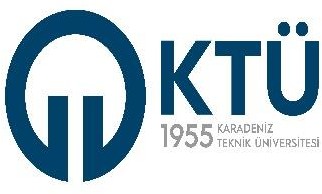 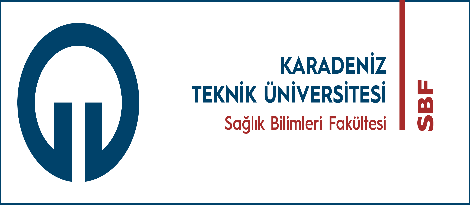 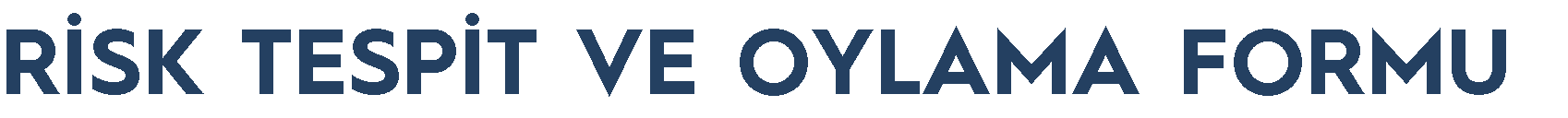 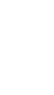 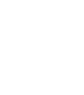 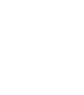 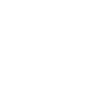 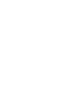 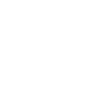 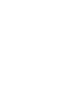 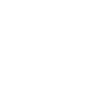 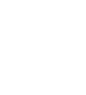 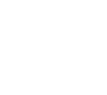 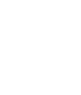 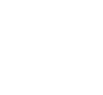 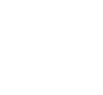 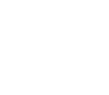 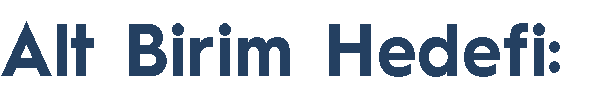 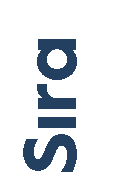 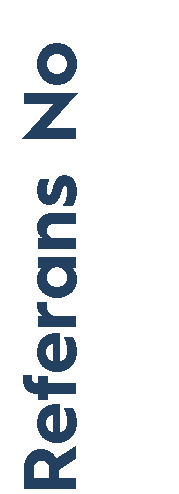 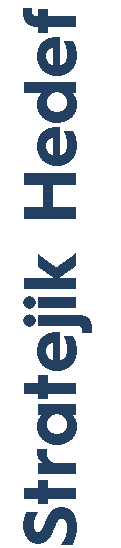 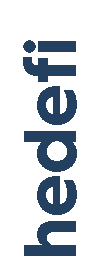 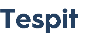 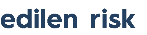 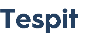 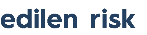 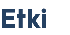 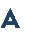 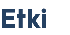 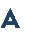 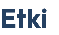 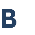 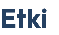 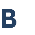 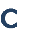 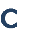 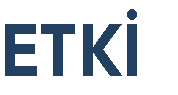 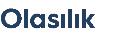 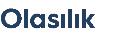 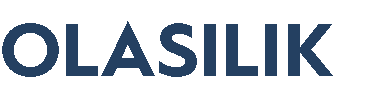 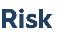 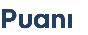 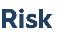 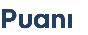 163582098-0163582098-01H01Risk: Öğrenci sayılarının fazla olmasıRisk: Öğrenci sayılarının fazla olması3333(3+3+3)/3=33333(3+3+3)/3=33*3=9163582098-0163582098-01H01Sebep: YÖK’nun talep edilen öğrenci sayısından fazla öğrenci vermesi. Ayrıca Yatay, Dikey ve Merkezi Yatay Geçiş ve YÖS öğrenci kontenjanından gelenlerin bulunmasıSebep: YÖK’nun talep edilen öğrenci sayısından fazla öğrenci vermesi. Ayrıca Yatay, Dikey ve Merkezi Yatay Geçiş ve YÖS öğrenci kontenjanından gelenlerin bulunması3333(3+3+3)/3=33333(3+3+3)/3=33*3=9263582098-0263582098-02H02Risk: Bölümlerdeki akademik personel sayısının yetersiz olmasıRisk: Bölümlerdeki akademik personel sayısının yetersiz olması3333(3+3+3)/3=34444(4+4+4)/3=43*4=12263582098-0263582098-02H02Sebep: İlgili bilim alanlarındaki doktoralı eleman sayısının mevcut ihtiyacı karşılayamamasıSebep: İlgili bilim alanlarındaki doktoralı eleman sayısının mevcut ihtiyacı karşılayamaması3333(3+3+3)/3=34444(4+4+4)/3=43*4=12363582098-0363582098-03A1Risk: Yabancı uyruklu öğrencilerin Türkçe anlama/yazma ve konuşma becerilerinin yetersiz olmasıRisk: Yabancı uyruklu öğrencilerin Türkçe anlama/yazma ve konuşma becerilerinin yetersiz olması3333(3+3+3)/3=33333(3+3+3)/3=33*3=9363582098-0363582098-03A1Sebep: Mesleki terminolojiyi anlamada aldıkları dil eğitiminin yetersiz olmasıSebep: Mesleki terminolojiyi anlamada aldıkları dil eğitiminin yetersiz olması3333(3+3+3)/3=33333(3+3+3)/3=33*3=9463582098-0463582098-04H02Risk: Eğitim öğretim faaliyetlerinin sürdürülmesi için derslik sayı ve kapasitesinin yetersiz olmasıRisk: Eğitim öğretim faaliyetlerinin sürdürülmesi için derslik sayı ve kapasitesinin yetersiz olması3333(3+3+3)/3=34444(4+4+4)/3=43*4=12463582098-0463582098-04H02Sebep: Bağımsız bir fakülte binasının olmamasıEgzersiz ve Spor Bilimleri ile Ebelik Bölümü olarak iki yeni bölüm açılmasıBeslenme ve Diyetetik bölümünün 2022-2023 Döneminde eğitime başlamasıSebep: Bağımsız bir fakülte binasının olmamasıEgzersiz ve Spor Bilimleri ile Ebelik Bölümü olarak iki yeni bölüm açılmasıBeslenme ve Diyetetik bölümünün 2022-2023 Döneminde eğitime başlaması3333(3+3+3)/3=34444(4+4+4)/3=43*4=12563582098-0563582098-05A1H01Risk: Öğrencilerin uygulama alanlarının yetersiz olmasıRisk: Öğrencilerin uygulama alanlarının yetersiz olması44(4+4+4)/3=44444(4+4+4)/3=44*4=16563582098-0563582098-05A1H01Sebep: Sağlık kurumlarının fiziki kapasitesinin ve fakültedeki uygulama laboratuarlarının yetersiz olması Sebep: Sağlık kurumlarının fiziki kapasitesinin ve fakültedeki uygulama laboratuarlarının yetersiz olması 44(4+4+4)/3=44444(4+4+4)/3=44*4=16663582098-0663582098-06A3Risk: İdari işlerin etkili ve verimli yürütülememesiRisk: İdari işlerin etkili ve verimli yürütülememesi2222(2+2+2)/3=23333(3+3+3)/3=32*3=6663582098-0663582098-06A3Sebep: Eczacılık Fakültesi binasının ortak kullanılması nedeniyle çalışma ofislerinin yetersiz olmasıİdari personel sayısının yetersiz olmasıSebep: Eczacılık Fakültesi binasının ortak kullanılması nedeniyle çalışma ofislerinin yetersiz olmasıİdari personel sayısının yetersiz olması2222(2+2+2)/3=23333(3+3+3)/3=32*3=6763582098-0763582098-07A6Risk: Fakülte bütçesinin ihtiyaçları (kırtasiye,yolluk,bakım-onarım vb) karşılamamasıRisk: Fakülte bütçesinin ihtiyaçları (kırtasiye,yolluk,bakım-onarım vb) karşılamaması2222(2+2+2)/3=22222(2+2+2)/3=22*2=4763582098-0763582098-07A6Sebep: Fakülte bütçesinin yetersizliğiSebep: Fakülte bütçesinin yetersizliği2222(2+2+2)/3=22222(2+2+2)/3=22*2=4863582098-0863582098-08Risk: Engelli bireyler için fiziki koşulların uygun olmamasıRisk: Engelli bireyler için fiziki koşulların uygun olmaması3333(3+3+3)/3=33333(3+3+3)/3=33*3=9863582098-0863582098-08Sebep: Zeminde yön bulmayı sağlayan bantların olmayışıSebep: Zeminde yön bulmayı sağlayan bantların olmayışı3333(3+3+3)/3=33333(3+3+3)/3=33*3=90963582098-0963582098-09A3Risk: Sivil savunma hizmetlerinin yetersiz olmasıRisk: Sivil savunma hizmetlerinin yetersiz olması4444(4+4+4)/3=43333(3+3+3)/3=34*3=120963582098-0963582098-09A3Sebep:  Sivil savunma ekiplerinin yeterli eğitiminin olmayışıSebep:  Sivil savunma ekiplerinin yeterli eğitiminin olmayışı4444(4+4+4)/3=43333(3+3+3)/3=34*3=121063582098-1063582098-10A2 H02Risk: Araştırma görevlilerinin motivasyon ve verimliliğinin düşmesiRisk: Araştırma görevlilerinin motivasyon ve verimliliğinin düşmesi3333(3+3+3)/3=33333(3+3+3)/3=33*3=91063582098-1063582098-10A2 H02Sebep: 31 araştırma görevlisinin 5 çalışma ofisini kullanmasıSebep: 31 araştırma görevlisinin 5 çalışma ofisini kullanması3333(3+3+3)/3=33333(3+3+3)/3=33*3=91163582098-1163582098-11A1H03Risk: Öğretim üyelerinin çalışma ofisi ihtiyacının artması.Sebep: Mevcut binadaki ofis sayısının yetersiz olmasıRisk: Öğretim üyelerinin çalışma ofisi ihtiyacının artması.Sebep: Mevcut binadaki ofis sayısının yetersiz olması4444(4+4+4)/3=44444(4+4+49/3=44*4=161263582098-1263582098-12Risk: Temizlik hizmetlerinin aksamasıRisk: Temizlik hizmetlerinin aksaması2222(2+2+2)/3=22222(2+2+2)/3=22*2=41263582098-1263582098-12Sebep: Temizlikten sorumlu yeterli elemanın olmamaSebep: Temizlikten sorumlu yeterli elemanın olmama2222(2+2+2)/3=22222(2+2+2)/3=22*2=41363582098-1363582098-13A3Risk: Mezun öğrencilerle iletişimin sağlanamamasıRisk: Mezun öğrencilerle iletişimin sağlanamaması2222(2+2+2)/3=23333(3+3+3)/3=32*3=61363582098-1363582098-13A3Sebep: Fakülte mezun bilgi sisteminin bulunmamasıSebep: Fakülte mezun bilgi sisteminin bulunmaması2222(2+2+2)/3=23333(3+3+3)/3=32*3=61463582098-1463582098-14A3Risk: Bölüm Başkanlıklarında idari işlerin aksamasıRisk: Bölüm Başkanlıklarında idari işlerin aksaması3333(3+3+3)/3=32222(2+2+2)/3=23*2=61463582098-1463582098-14A3Sebep: Bölüm sekreterliklerinin olmamasıSebep: Bölüm sekreterliklerinin olmaması3333(3+3+3)/3=32222(2+2+2)/3=23*2=61563582098-1563582098-15A3H01Risk: Personel ve öğrenciler için dinlenme ve sosyal etkinlik alanlarının (yemekhane,kamelya,kantin,ders çalışma alanı vb) olmayışıRisk: Personel ve öğrenciler için dinlenme ve sosyal etkinlik alanlarının (yemekhane,kamelya,kantin,ders çalışma alanı vb) olmayışı4444(4+4+4)/3=43333(3+3+3)/3=34*3=121563582098-1563582098-15A3H01Sebep: Fiziki ortamın yetersiz oluşuSebep: Fiziki ortamın yetersiz oluşu4444(4+4+4)/3=43333(3+3+3)/3=34*3=1244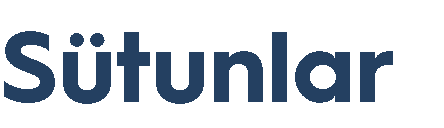 444444444444444444444444444444444444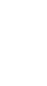 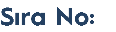 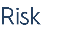 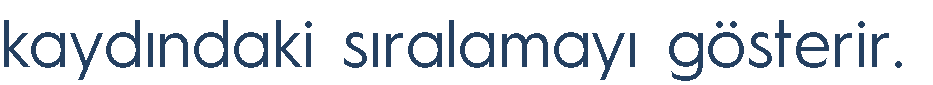 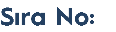 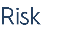 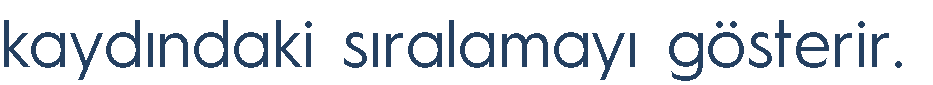 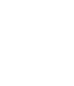 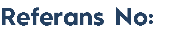 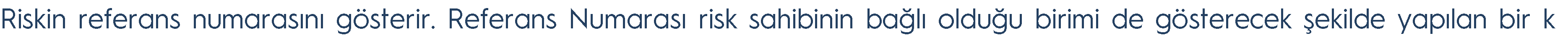 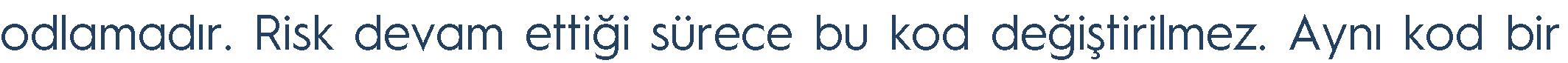 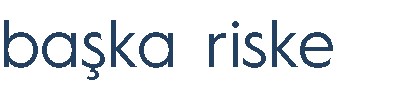 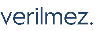 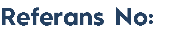 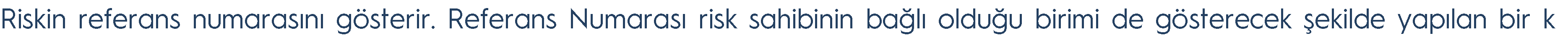 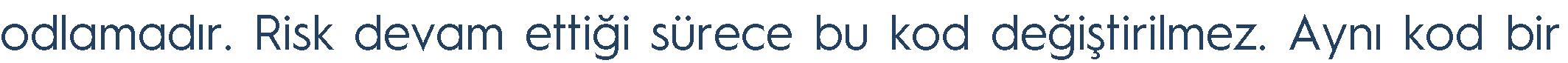 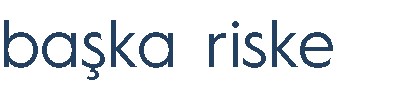 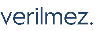 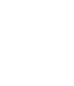 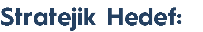 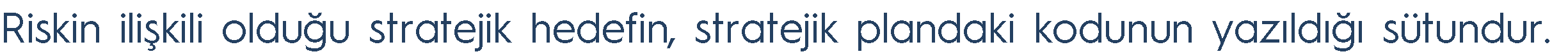 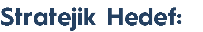 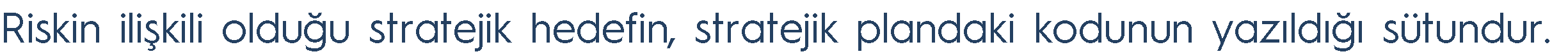 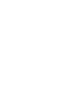 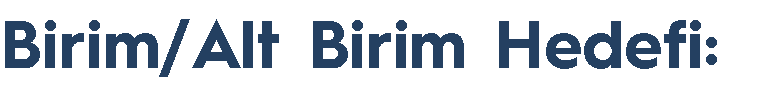 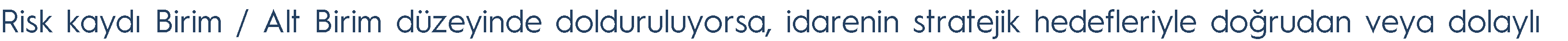 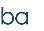 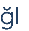 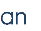 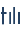 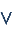 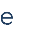 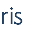 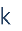 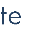 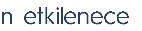 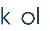 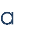 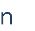 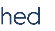 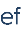 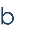 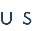 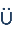 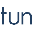 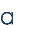 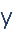 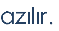 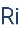 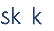 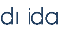 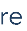 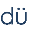 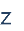 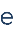 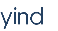 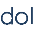 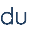 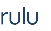 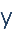 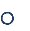 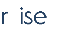 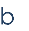 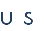 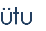 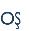 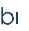 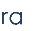 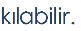 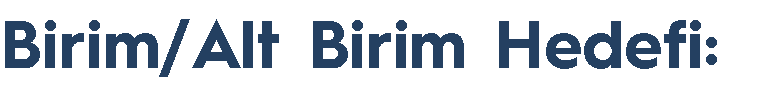 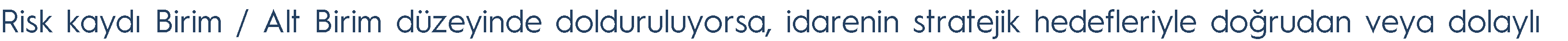 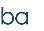 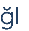 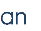 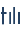 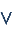 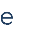 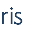 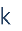 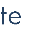 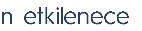 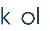 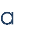 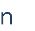 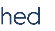 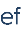 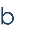 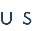 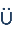 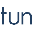 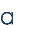 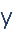 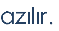 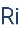 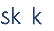 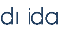 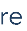 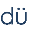 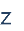 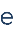 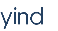 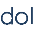 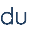 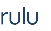 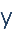 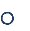 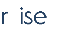 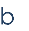 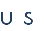 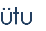 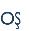 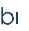 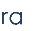 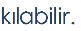 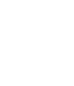 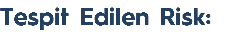 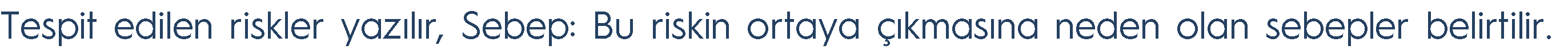 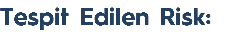 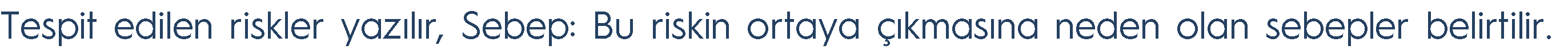 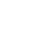 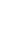 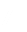 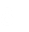 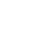 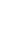 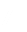 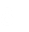 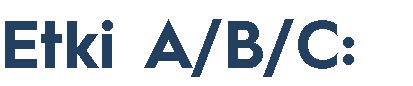 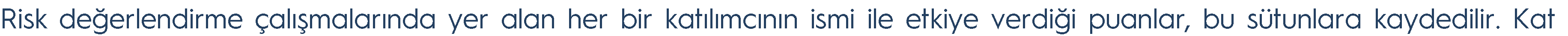 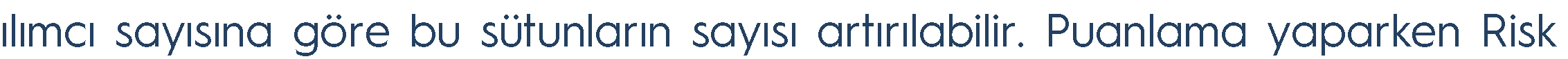 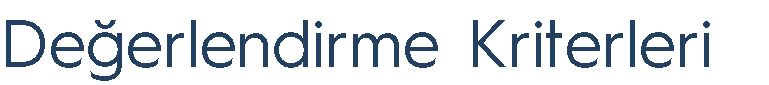 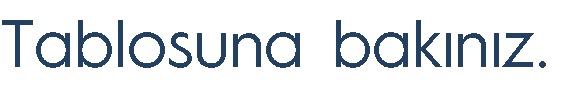 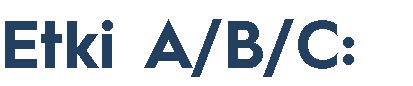 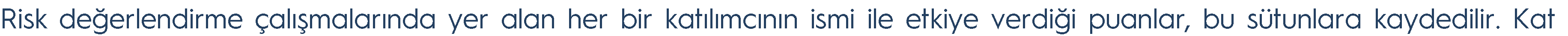 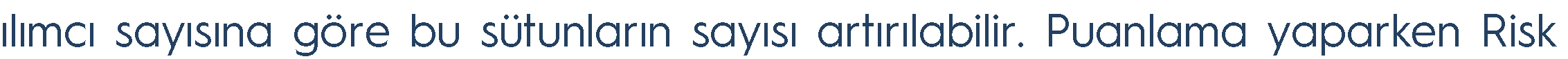 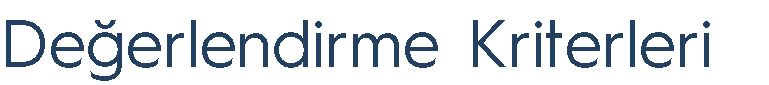 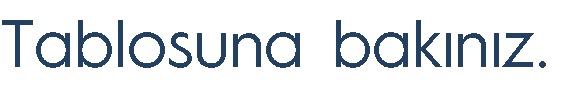 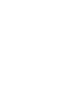 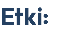 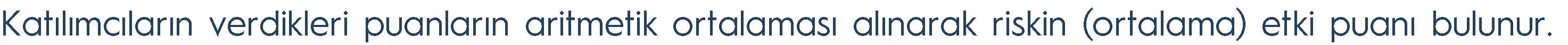 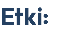 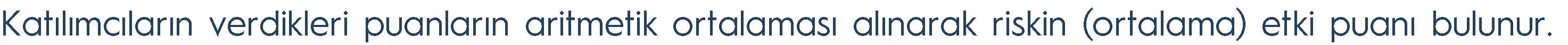 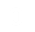 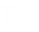 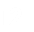 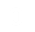 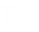 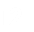 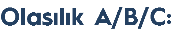 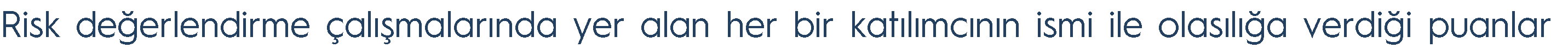 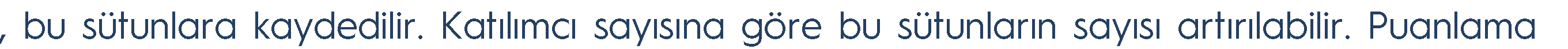 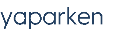 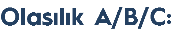 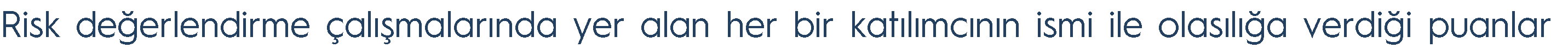 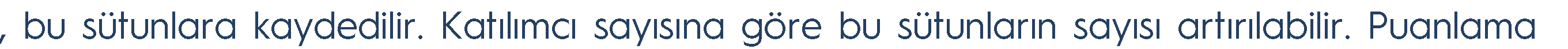 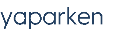 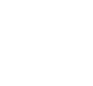 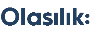 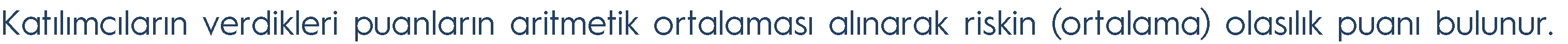 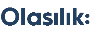 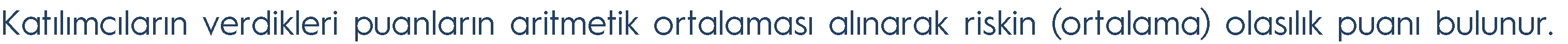 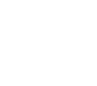 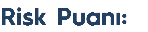 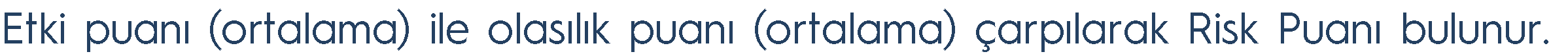 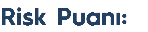 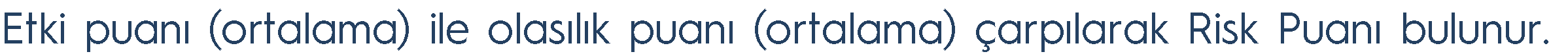 